В г. Болгар на базе МБУ СШ " Олимп" прошел финал Спартакиады жителей сельских поселений Спасского муниципального района, посвящённый 100-летию образования ТАССР. В соревнованиях, прошедших 7 марта 2020 года, приняли участие 6 команд: Приволжское СП, Никольское СП, Полянское СП, Антоновское СП, Ямбухтинское СП, Кимовское СП. Финал проходил по 11 видам спорта: настольный теннис, бадминтон, лыжная эстафета, плавание, волейбол, перетягивание каната, пулевая стрельба, поднимание туловища из положения лёжа на спине, гиревой спорт, подътягивание на высокой перекладине, прыжки в длину с места.Со словами поздравления и напутствием на игры выступил Заместитель Глава Спасского муниципального районов С.И.Тюнёв.По итогам соревновновай в общекомандном зачёте 1 место заняла команда Приволжского СП, 2 место команда Никольского СП, 3 место Полянского СП.Победители и призеры соревнований по видам спорта были награждены кубками, медалями и дипломами в соответсвии с занятыми местами. Победители, занявшие 1,2,3 место в общекомандном зачете были награждены кубком, медалью, дипломом и сертификатом в размере 100,70,50 тыс.руб. на приобритение спортивного инвентаря.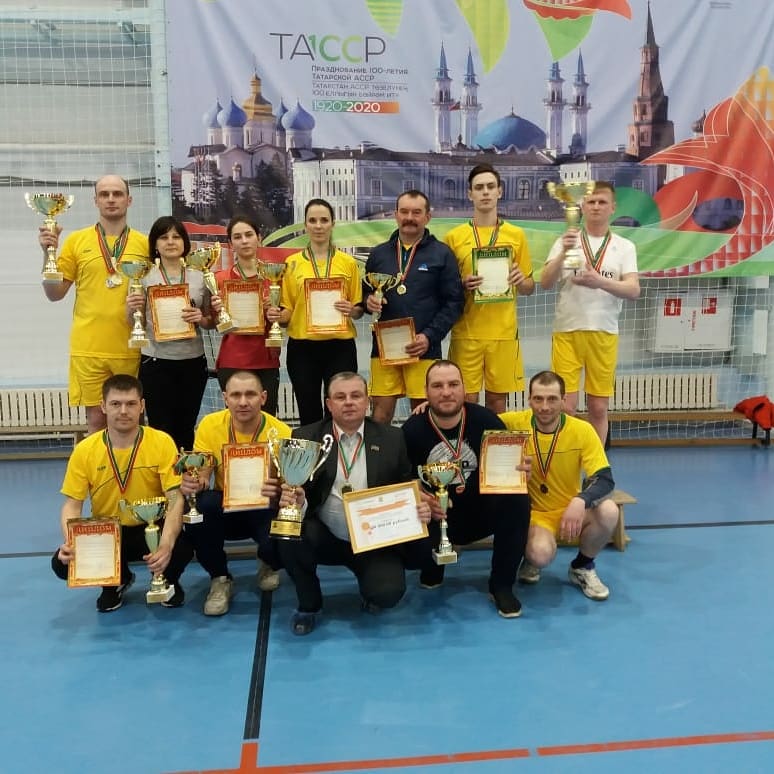 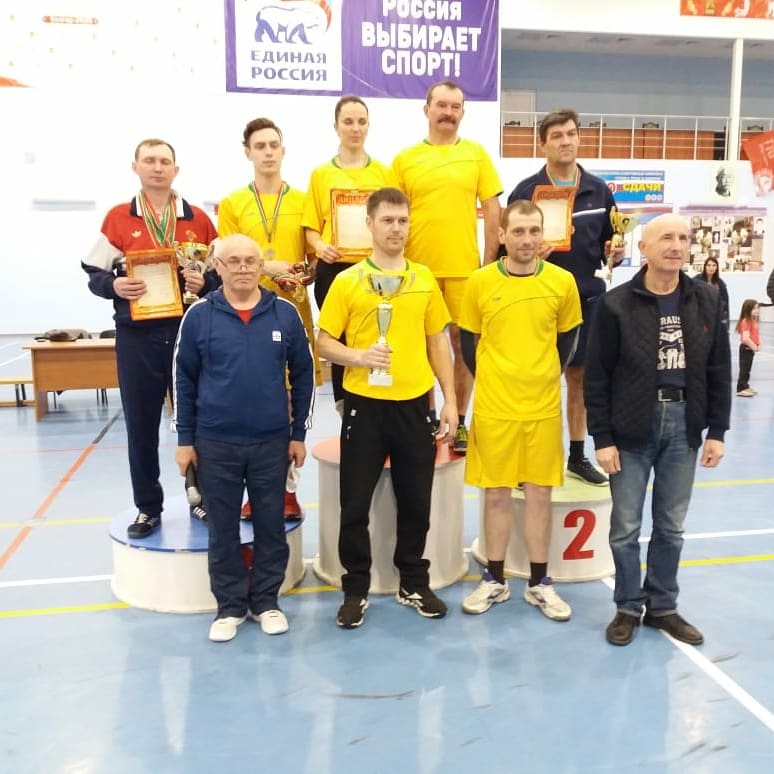 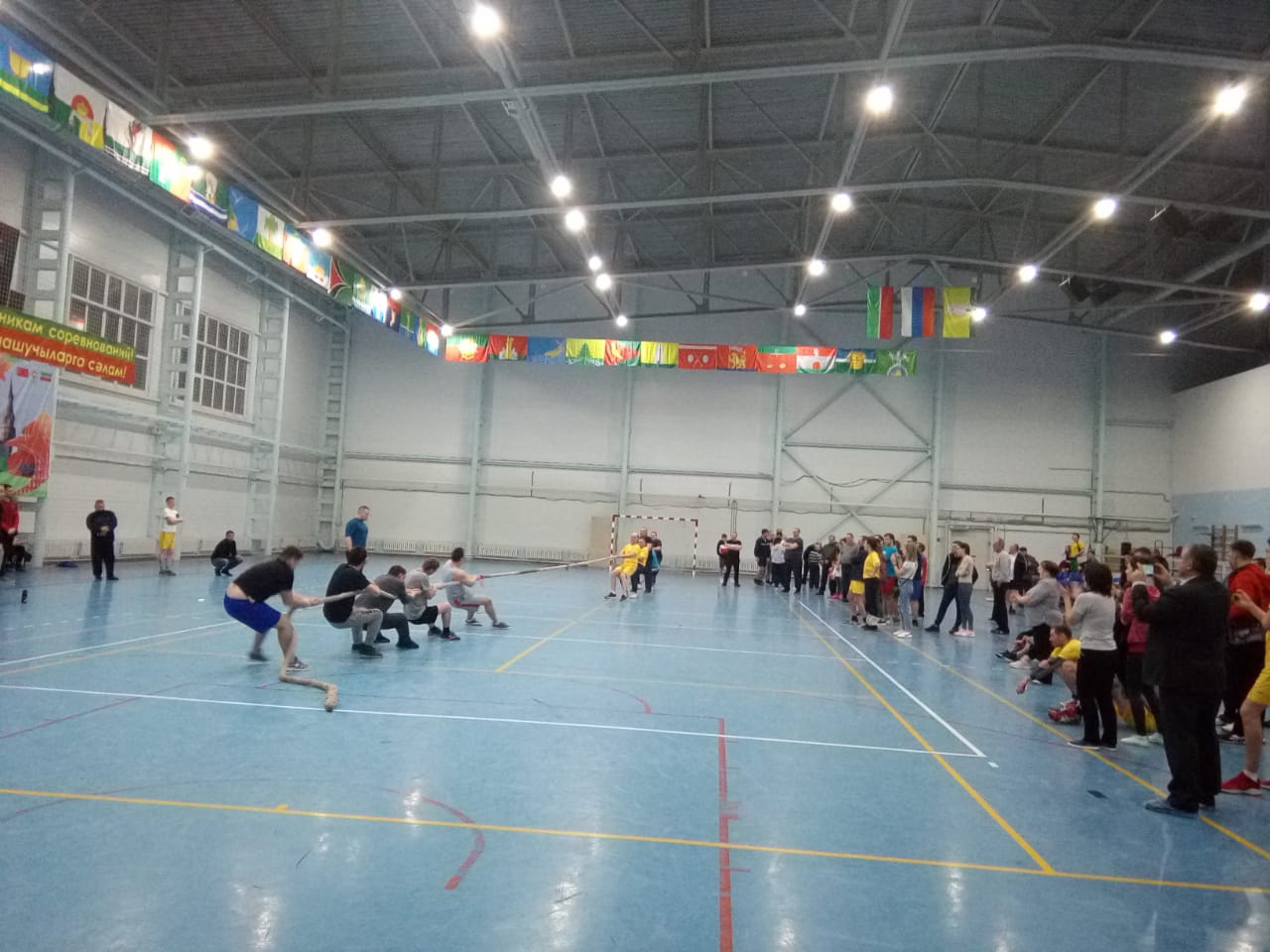 